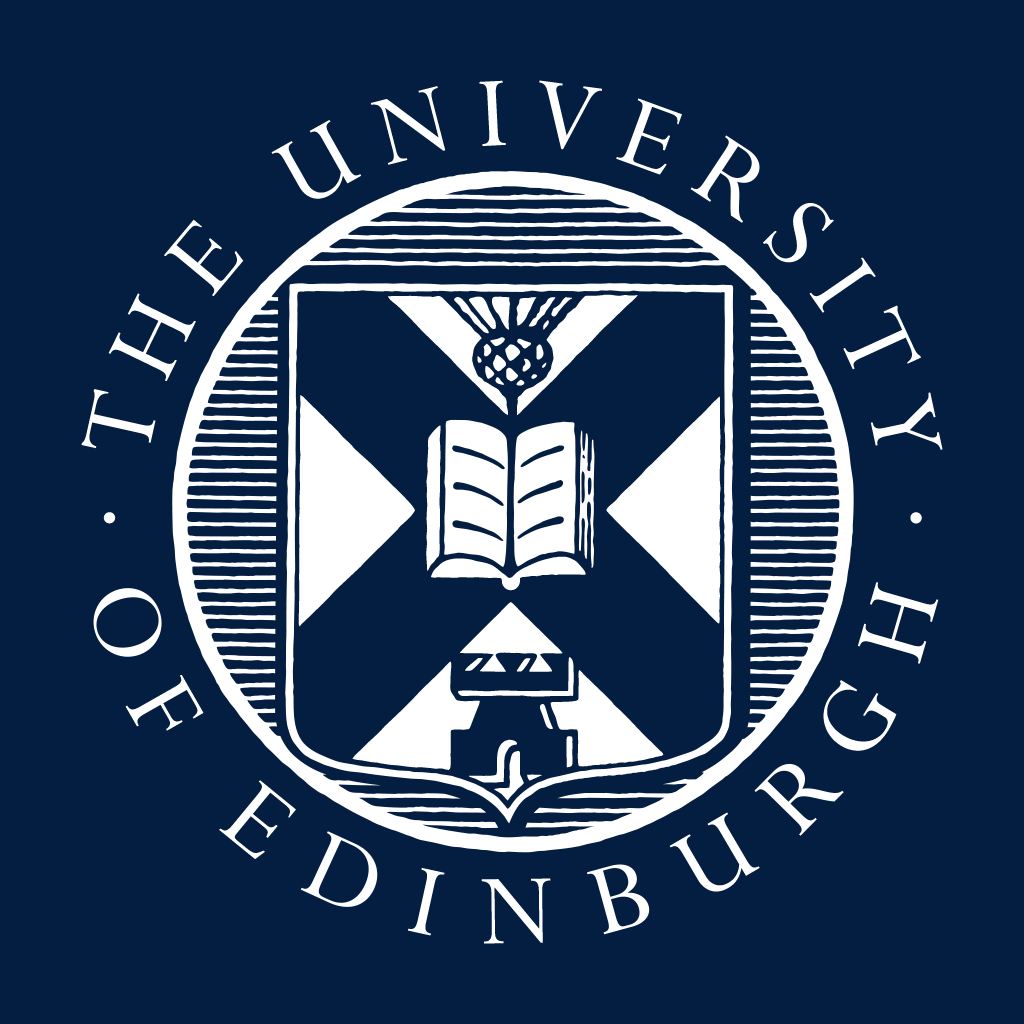 GuidanceThis form should be used to assess and record any real or perceived conflict of interest when a staff member discloses that they are, or have been, intimately involved with a current or incoming member of staff. Once completed the form should be emailed to your local HR Advisor and a copy should be sent to each member of staff.If you require this document in an alternative format please contact HR via email UHRS@ed.ac.uk  or by telephone on 0131 650 8127. https://www.ed.ac.uk/information-services/help-consultancy/accessibility/creating-materials/altformatintroSection 1: Staff DetailsStaff Name:Staff Number:Staff Number:College/Professional Services Group: School/Centre/Service Department/Research Group:School/Centre/Service Department/Research Group:Job Title:Date of disclosure (dd/mm/yyyy):Date of disclosure (dd/mm/yyyy):Section 2: Relationship detailsSection 2: Relationship detailsSection 2: Relationship detailsSection 2: Relationship detailsSection 2: Relationship detailsSection 2: Relationship detailsSection 2: Relationship detailsSection 2: Relationship detailsSection 2: Relationship detailsIn a relationship with (Insert Staff Name):In a relationship with (Insert Staff Name):Staff Number:Staff Number:Staff Number:Staff Number:College/Professional Services Group: College/Professional Services Group: School/Centre/Service Department/Research Group:School/Centre/Service Department/Research Group:School/Centre/Service Department/Research Group:School/Centre/Service Department/Research Group:Job Title:Job Title:Line management / Supervisory connection:Line management / Supervisory connection:Line management / Supervisory connection:Line management / Supervisory connection:Other members of Department / Research Group (if applicable):Other members of Department / Research Group (if applicable):Other members of Department / Research Group (if applicable):Other members of Department / Research Group (if applicable):Assessment undertaken by:Assessment undertaken by:Date of assessment (dd/mm/yyyy):Date of assessment (dd/mm/yyyy):Date of assessment (dd/mm/yyyy):Date of assessment (dd/mm/yyyy):Section 3: AssessmentSection 3: AssessmentSection 3: AssessmentConflict of Interest AssessmentIs/will the staff member be directly involved in:Conflict of Interest AssessmentIs/will the staff member be directly involved in:Conflict of Interest AssessmentIs/will the staff member be directly involved in:YesNoNoIf ‘Yes’ , detail the measures which will be put in place to remove the conflict & protect both parties; by whom and whenIf ‘Yes’ , detail the measures which will be put in place to remove the conflict & protect both parties; by whom and whenIf ‘Yes’ , detail the measures which will be put in place to remove the conflict & protect both parties; by whom and whenRecruitment / selection of staff member?Recruitment / selection of staff member?Recruitment / selection of staff member?Promotion / Reward / other recognition recommendations? Promotion / Reward / other recognition recommendations? Promotion / Reward / other recognition recommendations? Annual Review?Annual Review?Annual Review?Delegation / allocation of work?Delegation / allocation of work?Delegation / allocation of work?Approval of travel / attendance at conferences /expenses etc?Approval of travel / attendance at conferences /expenses etc?Approval of travel / attendance at conferences /expenses etc?Performance management?Performance management?Performance management?Accompaniment at formal meetings?  (e.g. grievance, flexible working)Accompaniment at formal meetings?  (e.g. grievance, flexible working)Accompaniment at formal meetings?  (e.g. grievance, flexible working)Any other management / supervisory activity?Any other management / supervisory activity?Any other management / supervisory activity?Section 4: Any other relevant information:Section 4: Any other relevant information:Section 4: Any other relevant information:Section 4: Any other relevant information:Section 4: Any other relevant information:Section 4: Any other relevant information:Section 4: Any other relevant information:Section 4: Any other relevant information:Section 4: Any other relevant information: